Maths Week 1: Wednesday 1st June 20202D shapes. Can you make a 2D shape?Using twigs, sticks, pencils, or even the sticks from kerplunk, can you create these 2D shapes? 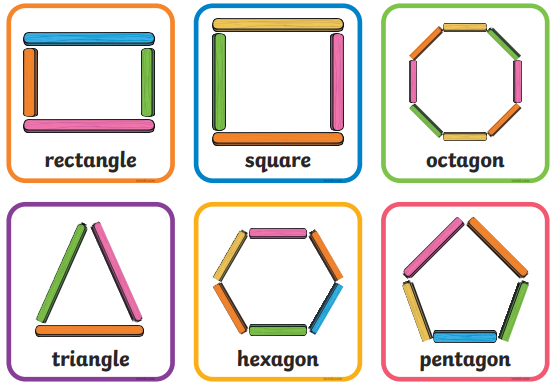 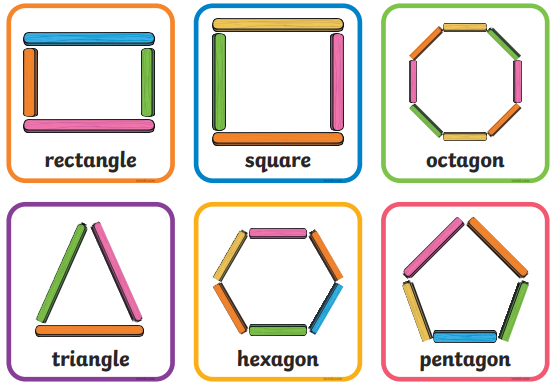 Challenge: Can you make a tower by building lots of squares on top of one another! 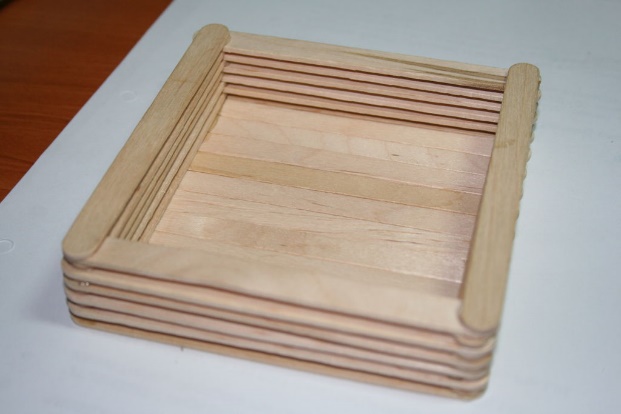 Please send Miss Lynaugh a picture of your work on Class Dojo!